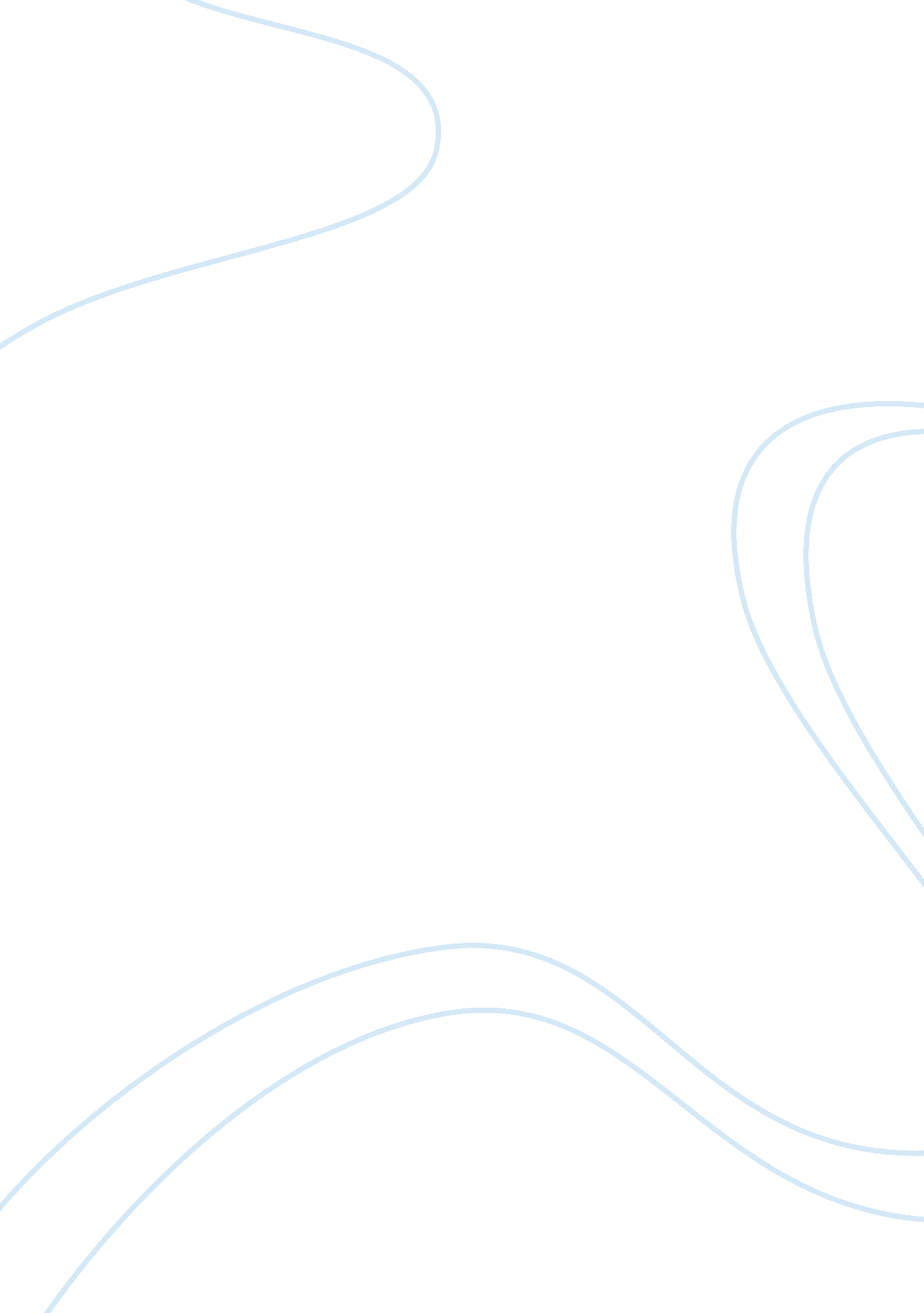 Volunteer work essay sampleBusiness, Leadership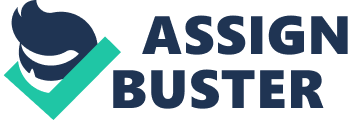 Do you want to help the world or your community? Do you want to build your own skills, make new friends, and learn from new experiences? If you say yes, volunteering would be a good answer for you. It is known that volunteering can make a real difference in the lives of people around you and in your own life. In this essay, I would like to share with you three easy tips which help you to become a good volunteer Firstly, you should choose a meaningful organization whose tasks fit your skills and interests. There are various kinds of volunteer organizations of different purposes. You can accumulate many new experiences and develop useful skills from volunteer work, especially from the work that you are interested in. Volunteer work does not only involve you in various activities but also help you work towards things that you really concern. You may be working as an environment, animal and wildlife protector, a college governor and even a dog walker Secondly, attend a formal training or orientation courses if there is any. Its helps you understand more about what is your expectation of the group. Talking with people who you work with, they will give you some experiences that will make your work running smoothly. Get started from small things, you can learn new skills and develop your own self. Finally, don’t give up. Volunteer organizations sometimes have many problems such as bad management, dull or heavy work, and even irresponsible partners… Try to work it through by dividing work into pieces and get it done step by step. Take a break when you feel exhausted and go back with energy later. Because you will not bring any good to anyone when you feel bad. After all, if it doesn’t work, simply bring it to the header of organization or group leader to ask for help. In conclusion, volunteer work is beneficial for us, although it’s sometimes not easy at all. However, it is worth doing volunteer work because you won’t know what you can accomplish when you love to do it. Being a volunteer is also a chance for you to spread your passion, and your enthusiasm to another people in society. What more do you need? 